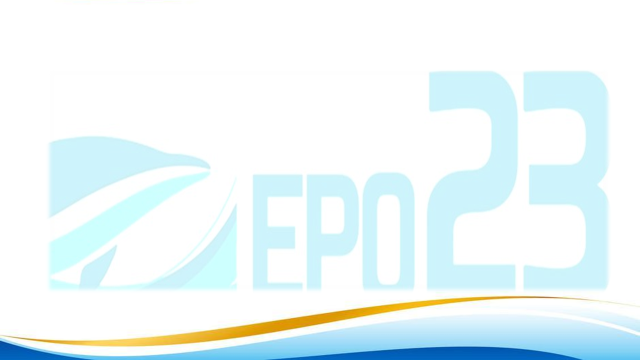 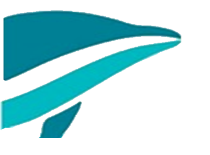 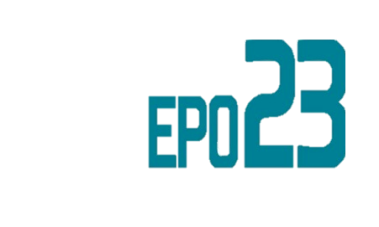 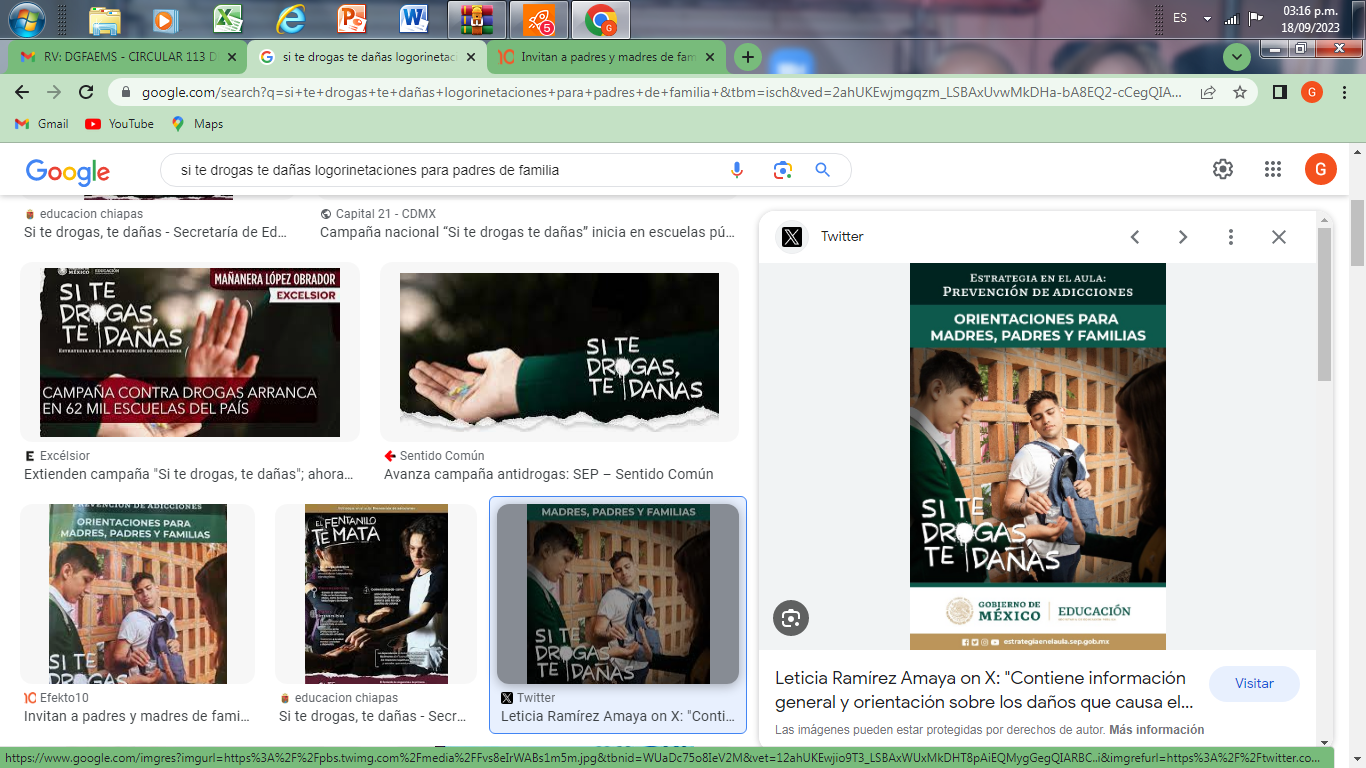 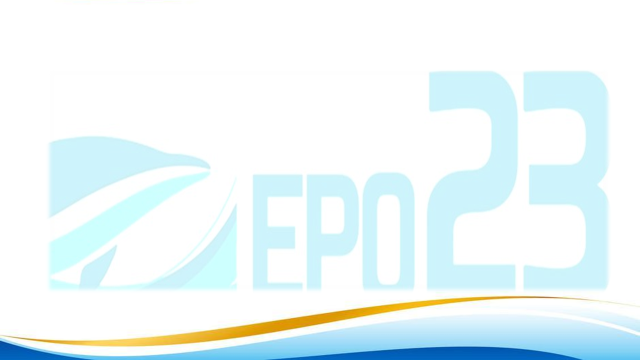 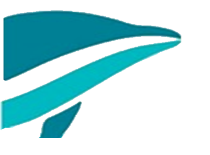 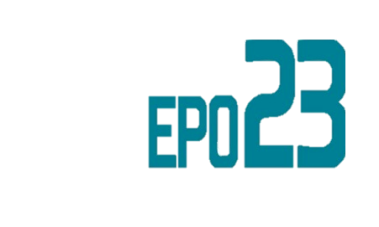  1.-Esta de acuerdo que dentro de   institución se traten temas relacionado a la prevención de adiciones SI                          NO2.- Podría mencionar 3 riesgos que los adolescentes tienen al consumir drogas  _______________________________________________________________________________________________________________________________________________________________________________________________________________________________________________3.-Mencione 3 señales de alerta en relación al consumo de las drogas en los adolescentes ________________________________________________________________________________________________________________________________________________________________________________________________________________________________________________4.- En casa se habla sobre los temas de adicciones SI                          NO5.- Que acciones recomendaría a la Institución para poder prevenir el uso de drogas dentro de la comunidad estudiantil  ________________________________________________________________________________________________________________________________________________________________________________________________________________________________________________6.- Esta de acuerdo que dentro de la Institución se apliquen mediadas remediales para evitar el uso y venta de sustancias ilícitas SI                          NO            y por que ________________________________________________________________________________________________________________________________________________________________GRACIAS POR SU APOYO JUNTOS PODEMOS PREVENIR EL CUIDADO DE NUESTROS ADOLESCENTES  